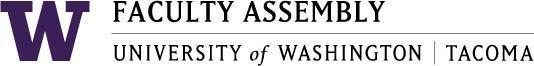 Academic Policy & Curriculum Committee January 8th, 2020, GWP 320 12:30-2:00 pm Agenda I.	Consent Agenda & Recording Permission Welcome and IntroductionsApproval of Minutes​ from December 11, 2019 - ​Found in APCC Canvas –01.08.20 ModuleAnnouncements:	ASUWT Updates	Updates from UW SeattlePNOI 	No PNOI scheduled in this meeting.Policy Issues & Other BusinessDiversity designation three year review: UpdateFuture Proposal Review for Academic Plan Rubric-Follow up from last meeting Course retiring yearly process updateVote to approve chair selection for 2020-2021New Program Proposals No New Program Proposals this meetingProgram Change ProposalsCriminal Justice Major 1503 (Limiting core elective credits from TCRIM 450 to 10 credits)Criminal Justice Minor 1503 (Limiting core elective credits from TCRIM 450 to 10 credits)New Course Proposals No New Course Proposals this meetingCourse Change Proposals *TEE 315- Electrical Circuits II (Returned December)TEE 431: Power SystemsTCES 310- Signals and Systems *T SOCW 540: Professional Practice in Public Child Welfare (Returned November) Graduation Petition (Sent via Email to Committee)	No Student Petitions will be reviewed during this meetingJoin Zoom Meeting	https://washington.zoom.us/j/188312756	Dial by your location        +1 669 900 6833 US (San Jose)        +1 646 876 9923 US (New York)Meeting ID: 188 312 756